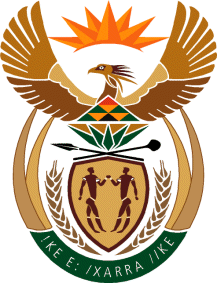 MINISTRY OF DEFENCE & MILITARY VETERANSNATIONAL ASSEMBLYQUESTION FOR WRITTEN REPLY472.	Mr S J F Marais (DA) to ask the Minister of Defence and Military Veterans:Whether the SA National Defence Force (SANDF) engaged in any disaster relief actions and activities from 1 January 2015 to the latest specified date for which information is available; if not, why not; if so, (a) what are the relevant details in terms of (i) drought and (ii) flood disaster relief actions that the SANDF was engaged in and (b) what were the costs of the related activities in each case?		NW526EREPLY: Yes, the South African National Defence Force participated in the disaster relief operations from 01 January 2015 to the latest specified date. Relevant details:	Drought: Water supply in Smithfield in the Free State during period of 13–30 November 2015.Flood disaster: No flood disaster relief actions were conducted during this period. Cost:  R504 845.34The SANDF is always ready to give support and assist the communities in any disaster relief operations.